Read your favourite book to someone in your house. Your siblings, an adult, your pet or even your teddy?Garden scavenger hunt!Get out in the garden and see how many you can tick off!Get some sun cream on and have a water fight in your garden!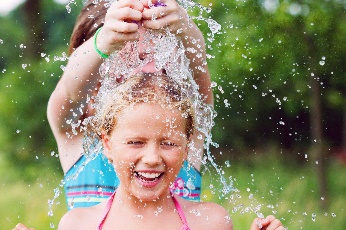 Have a go at doing some Origami (folding paper to make animals!)Rainforest mindfulness colouring. Maybe put on some relaxing piano music and colour in whilst you chill out.Have a look at some of the summer art ideas.Complete the Year 5 year book page. What did you enjoy the most this year? Did you make any new friends?Watch Newsround to catch up with what’s going on in the world.Home - CBBC NewsroundWrite an acrostic poem for summer . . .SUM MERDesign your own rainforest animal!How many heads will it have? Can it fly? What is it called?Summer scavenger hunt! See what you can find in and around your house!Who stole the sack?! Try and figure out who stole the sack on sports day by complete the maths challenges.